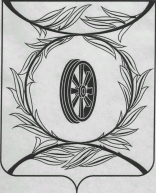 СОВЕТ ДЕПУТАТОВ ВАРШАВСКОГО СЕЛЬСКОГО ПОСЕЛЕНИЯКАРТАЛИНСКОГО МУНИЦИПАЛЬНОГО РАЙОНАРЕШЕНИЕот 19.12. 2019  года  № 38О внесении изменений в решениеСовета депутатов Варшавского сельского поселенияот 19.12.2018года № 29	В целях упорядочения действий органов местного самоуправления Карталинского муниципального района и органов местного самоуправления поселений, входящих в состав Карталинского муниципального района,  по реализации права, предоставленного частью 4 статьи 15 Федерального закона от 06.10.2003г. № 131-ФЗ «Об общих принципах организации местного самоуправления в Российской Федерации», в соответствии с Уставом Варшавского сельского поселения, Совет  депутатов Варшавского сельского поселения Карталинского муниципального района РЕШАЕТ:    1. Внести в Решение Совета депутатов Варшавского сельского поселения от 19.12.2018 года № 29 следующие изменения:     Пункт 1 подпункт 1.1 изложить в следующей редакции:        1.1. Организация библиотечного обслуживания населения, комплектование и обеспечение сохранности библиотечных фондов библиотек поселения (пункт 11 части 1 статьи 14 Федерального закона от 06.10.2003 г. №131-ФЗ «Об общих принципах организации местного самоуправления в Российской Федерации», далее – №131-ФЗ). Предусмотрены финансовые средства  на 2019 год – 657,6 тыс. рублей.2. Направить данное решение главе Варшавского сельского поселения для    подписания и размещения на информационных стендах для     обнародования.3. Данное решение вступает в силу с момента его обнародования.Председатель Совета депутатовВаршавского сельского поселенияКарталинского муниципального района:                                     К.А. ИхсановГлава Варшавского сельского поселения:                                   Л.В. Варенников				